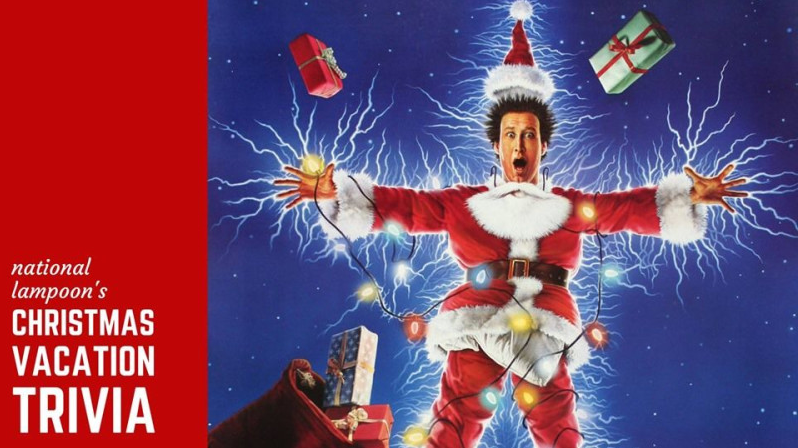 In order to distract the family, what animal did Clark tell them he saw? _______________What is Eddie’s dog’s name?_______________What does Mr. Shirley call Clark? _______________In the beginning of the movie, what did Clark and his family get stuck under while driving? _______________What did Clark receive as his Christmas bonus? _______________How much money did Clark put down, as a down payment for the swimming pool? _______________What were the Griswold’s snooty neighbors’ first names? _______________What does Clark use to put up lights on his house? _______________What type of animal is in the Christmas tree? ________________ What does Clark wear on his head when using his chainsaw for the first time? ________________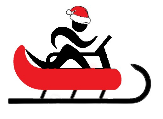 